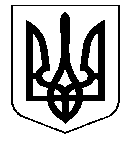 УКРАЇНАНОСІВСЬКА  МІСЬКА  РАДАНОСІВСЬКОГО  РАЙОНУ ЧЕРНІГІВСЬКОЇ  ОБЛАСТІВИКОНАВЧИЙ  КОМІТЕТР І Ш Е Н Н Я28 березня   2019 року	 м. Носівка	№ 84Про ліквідацію Володьководівицької сільської  виборчої  комісіїУ зв’язку з реорганізацією Володьководівицької  сільської ради шляхом приєднання до Носівської міської ради, відповідно до статті 52  Закону України «Про місцеве самоврядування в Україні», частини 3 статті 8 Закону України «Про добровільне об’єднання територіальних громад», рішення Носівської міської ради № 6/1/VIII від 28.12. 2016 року «Про реорганізацію Козарівської сільської ради, територіальна громада якої увійшла до Носівської міської ради шляхом приєднання»,  враховуючи висновки постійної комісії з питань депутатської діяльності й етики, законності і правопорядку, охорони прав і законних інтересів громадян,  виконавчий комітет міської ради  в и р і ш и в:1.Погодити припинення, шляхом ліквідації, юридичної особи Володьководівицької сільської виборчої комісії (код 34209319).2. Погоди склад ліквідаційної комісії (додається).3.Подати проект рішення про припинення шляхом ліквідації юридичної особи «Володьководівицька сільська виборча комісія» на розгляд постійних комісій та чергової сесії Носівської міської ради.3. Контроль за виконанням даного рішення покласти на секретаря міської ради Л. Недолугу.Міський голова                                                                   В. ІГНАТЧЕНКОДодатокдо рішення виконавчого комітетувід 28.03.2019 р. №84С К Л А Дліквідаційної комісії по ліквідації Володьководівицької сільської виборчої комісіїКеруючий справами виконавчогокомітету міської ради                                                             І.ВЛАСЕНКОГолова комісіїГаврилко Олександр Володимировичстароста сіл Володькова Дівиця, Сулак, Коробчине, Кобилещина, Дослідне, Ставок, КриницяЧлени комісії:Осадча Лариса Вікторівнапровідний спеціаліст загального відділу виконавчого апарату міської радиМедвідь Світлана Миколаївнаголова Володьководівицької сільської виборчої комісіїСамокиш Валентина Степанівнаначальник відділу бухгалтерського обліку та звітності – головний бухгалтер виконавчого апарату міської радиТрутень Михайло Миколайовичголовний спеціаліст відділу правового забезпечення та кадрової роботи виконавчого апарату міської ради.